ТЕРРИТОРИАЛЬНАЯ ИЗБИРАТЕЛЬНАЯ КОМИССИЯЛЮБИМСКОГО РАЙОНАРЕШЕНИЕг. Любим Ярославской областиОб определении количества подписей избирателей в поддержку выдвижения кандидата, необходимых для регистрации кандидата, максимальном количестве подписей избирателей в поддержку кандидата, представляемых в территориальную избирательную комиссию  Любимского района  на выборах Главы Ермаковского сельского поселения Ярославской области,назначенных на 11 сентября 2022 годаВ соответствии со статьей 47, п. 2 ст. 50 Закона Ярославской области «О выборах в органы государственной власти Ярославской области и органы местного самоуправления муниципальных образований Ярославской области», территориальная избирательная комиссия Любимского районаРЕШИЛА:Определить на выборах Главы Ермаковского сельского поселения  Ярославской области, назначенных на 11 сентября 2022 года:- количество подписей избирателей в поддержку выдвижения кандидата, необходимых для регистрации кандидата, составляет – 10 (десять) подписей;- максимальное количество подписей избирателей в поддержку выдвижения кандидата, необходимых для регистрации кандидата, составляет – 14 (четырнадцать) подписей.2. Разместить данное решение на странице территориальной избирательной комиссии Любимского района.3. Контроль за исполнением решения возложить на председателя территориальной избирательной комиссии Любимского района Харитончик Л.П.Председатель территориальнойизбирательной комиссииЛюбимского района                                                             Л.П.ХаритончикСекретарь территориальнойизбирательной комиссииЛюбимского района                                                             С.С.Соколова 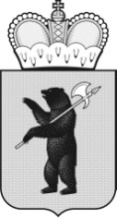 17 июня 2022 года№ 22/52 